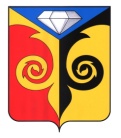 СОВЕТ ДЕПУТАТОВ  ПЕТРОЗАВОДСКОГО СЕЛЬСКОГО ПОСЕЛЕНИЯКусинского муниципального районаЧелябинской областиРЕШЕНИЕ17. 11.2016 №29 О внесении изменений в решение Совета депутатов от 24.12.2013 г.  № 45 «Об утверждении структуры управления администрацией Петрозаводского сельского поселения»              В соответствии со ст. 18 Устава Петрозаводского сельского поселения Совет депутатов Петрозаводского сельского поселения РЕШАЕТ:     1. Утвердить изменения в структуру управления администрацией Петрозаводского сельского поселения (прилагается).     2. Направить данное решение Главе Петрозаводского сельского поселения для подписания и обнародования.    3 Настоящее решение вступает в силу со дня обнародования.Председатель  Совета депутатовПетрозаводского сельского поселения		                А.П.МишинГлава Петрозаводского сельского поселения                                                              Р.Ф. СайфигазинСогласовано:                                                                                                                                                                   ПРИЛОЖЕНИЕ № 1Глава Петрозаводского сельского поселения                                                                                                к Решению Совета депутатов                                                                                                                                                                          Петрозаводского сельского поселения________________________ Р.Ф. Сайфигазин                                                                                             от17.11.2016г № 29Структура АдминистрацииПетрозаводского сельского поселения